Call for AbstractsThe Scientific Committee of the 34th HKSSH Annual Congress welcomes the submission of abstracts on all aspects of hand surgery or microvascular reconstruction of limbs. Both local and overseas abstracts are welcome. All abstracts accepted for presentation at the congress will be presented as oral and may be published on the programme book. Submission DeadlineThe deadline for abstract submission is extended to February, 15, 2022, HKT23:59. No abstract will be accepted after this date.Submission GuidelinesAll abstracts must be submitted through email to HKSSH Secretariat hksshsecretariat@gmail.com. The presenters must be registered in the meeting. The registration fees are applied without exception.All abstracts must be written in English only and should not exceed 250 words. Please submit in Arial Text Format and do not include any bold or italic fonts. No graphs, tables or photographs shall be included in the abstract.All submitted abstracts will be reviewed by the Scientific Committee. Information of acceptance will be sent to the submitting author. Instructions for presentation of the abstracts will be sent to the authors whose abstracts have been accepted. Only PowerPoint presentations will be accepted. The Organizing Committee reserves the right to withdraw a presentation at any time. EnquiriesPlease contact the HKSSH Secretariat if you have any questions related to submission of abstracts.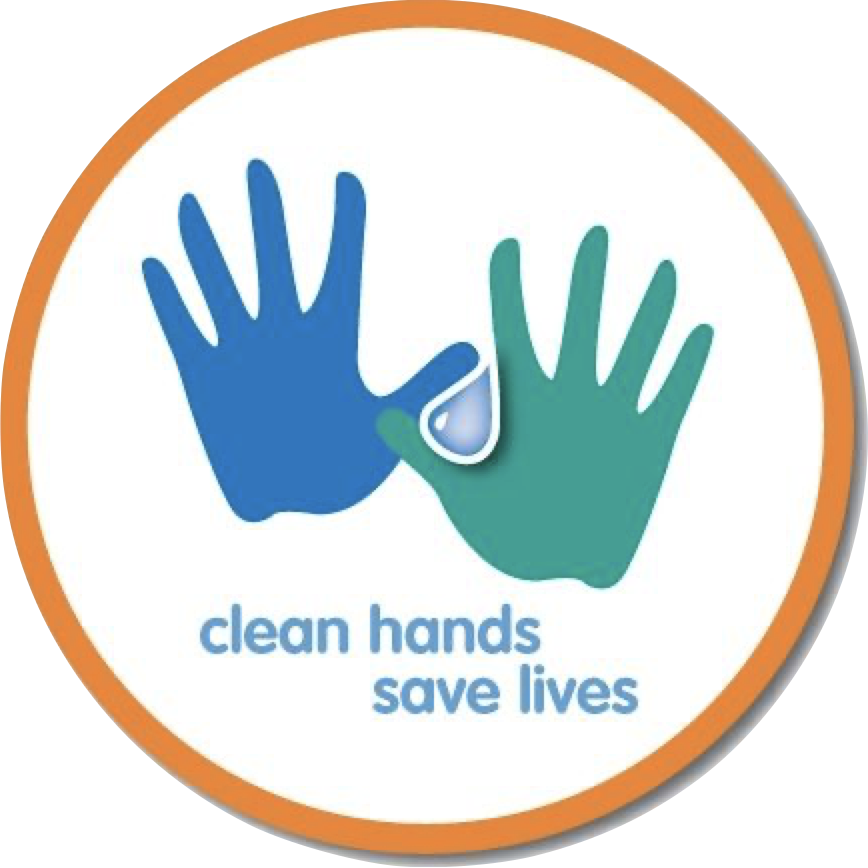 HKSSH Secretariat of the 34th HKSSH Annual Congress c/o  Miss Gloria Chan, Room 74034, 5/F, LCW Clinical Sciences Building,Prince of Wales Hospital, Shatin, New Territories, Hong KongE-mail: hksshsecretariat@gmail.com				Website: www.hkssh.org The Hong Kong Society for Surgery of the HandThe Hong Kong Society for Surgery of the Hand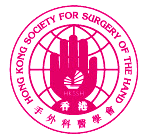 34th HKSSH Annual Congress “Nerves: From Roots to Tip”March 19 – 20, 2022Deadline for abstract submission : January 31, 2022 February 15, 2022